ALLEGATO 1Concorso “Inclusiva…mente”II edizione - Anno scolastico 2023/2024MODULO DI PRESENTAZIONESezioni A+B+CA - BARRARE LA CASELLA DI INTERESSE E SPECIFICARE SCUOLA E CLASSE/I classi seconde della scuola secondaria di I grado: indicare nome della scuola e la classe o le classi coinvolte______________________________________________________________________________________________________________________________________________________________________________classi quarte della scuola secondaria di II grado: indicare nome della scuola e la classe o le classi coinvolte ______________________________________________________________________________________________________________________________________________________________________________B - INSEGNANTE REFERENTE DEL PROGETTO E ALUNNI /OC – BREVE DESCRIZIONE DEL PROGETTOTipologia dell’elaborato: …….descrivere la tipologia di progettoDurata e luogo del progetto: …..indicare dove è stato svolto il lavoro (in classe, a casa, a scuola ..) e quante ore ha richiesto (es.: dieci ore di attività in classe e due pomeriggi di lavoro individuale a casa).Metodi e materiali utilizzati …(es.: ricerche individuali dei ragazzi, metodo peer-to-peer, cooperative learning, learning by doing, etc.)Raccordo con il territorio …indicare se c’è stato il coinvolgimento, nella realizzazione del progetto didattico, di imprese locali,  associazioni, enti territoriali, esperti del settore, parenti, amiciFINEALLEGATO 2INFORMATIVA SULLA PRIVACYI Suoi dati personali saranno utilizzati e conservati nella banca dati di ANFFAS al fine di perseguire le proprie finalità statutarie e per quanto qui sotto previsto.Desideriamo informarLa che il Regolamento Europeo 2016/679 relativo alla protezione delle persone fisiche con riguardo al Trattamento dei Dati Personali (da ora in poi GDPR) prevede la tutela delle persone e di altri soggetti rispetto al trattamento dei dati personali. L’associazione, in qualità di “Titolare” del trattamento, ai sensi dell'articolo 13 del GDPR, pertanto, Le fornisce le seguenti informazioni:Finalità del trattamentoL’ANFFAS tratterà i dati riferiti ai progetti conferiti per le finalità strettamente connesse e strumentali alle attività come indicate nella su estesa liberatoria. Tali dati saranno oggetto di diffusione sul sito internet di ANFFAS, sui suoi canali social e su qualsiasi altro mezzo di diffusione (giornali o quotidiani).Modalità di trattamento dei datiI dati da Voi forniti formeranno oggetto di operazioni di trattamento nel rispetto della vigente normativa e dei principi di correttezza, liceità, trasparenza, riservatezza e tutela dei diritti degli interessati e verranno inseriti nel database di ANFFAS. Tali dati verranno trattati sia con strumenti informatici sia su supporti cartacei sia su ogni altro tipo di supporto idoneo, nel rispetto delle misure di sicurezza previste dal GDPR.Obbligatorietà del consensoIl conferimento dei Suoi dati è obbligatorio e il mancato consenso non le permetterà di partecipare all’iniziativa e/o a parti di essa.Titolare e Responsabili del TrattamentoTitolare del trattamento è APS ANFFAS con sede in Avezzano in San Jose Maria Escriva 82 – 67051 Avezzano (AQ)Diritti dell’interessatoIn qualsiasi momento è possibile esercitare tutti i diritti che il GDPR le conferisce, in particolare la cancellazione, la rettifica o l’integrazione dei dati, l’opposizione, il blocco dei dati, ottenere la portabilità dei dati, con comunicazione scritta da inviare alla seguente e-mail anffasaz@virgilio.itPeriodo di conservazioneI dati raccolti (foto, video, etc) verranno conservati negli archivi informatici di APS ANFFAS e le finalità di tali pubblicazioni sono meramente di carattere informativo/promozionale oltre che per uso istituzionale dell’Azienda. I dati raccolti verranno conservati negli archivi associativi per avere una memoria storica degli eventi e delle attività associative che utilizza per le pubblicazioni storiche periodiche. La verifica sulla obsolescenza dei dati conservati in relazione alle finalità per cui sono stati raccolti viene effettuata periodicamente.     DO IL CONSENSO                                  NEGO IL CONSENSO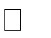 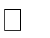 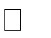 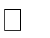 Data		Firma  	Breve racconto accompagnato da un’immaginetemaopera multimediale: cortometraggioNOME E COGNOMEMATERIA/E DI     INSEGNAMENTOTELEFONOEMAILALUNNI E/O ALUNNI PARTECIPNATI